Publicado en  el 04/04/2014 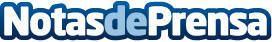 MAPFRE ASSISTANCE alcanza un acuerdo con Airtel Money para comercializar su seguro de Viaje en GabónLas pólizas se distribuirán a través de los teléfonos móvilesDatos de contacto:MAPFRENota de prensa publicada en: https://www.notasdeprensa.es/mapfre-assistance-alcanza-un-acuerdo-con_1 Categorias: Seguros http://www.notasdeprensa.es